VŠEOBECNE ZÁVÄZNÉ NARIADENIAOBECNÉHO ZASTUPITEĽSTVAV MALČIACH2/2014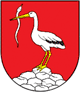 o určení výšky príspevkov od zákonných zástupcov detí/žiakov  a dospelých na čiastočnú úhradu nákladov za pobyt v materskej škole, v školskom klube detí, v školskej jedálni a výdajnej školskej jedálni zriadenej na území obce MalčiceNávrh VZN č. 2/2014 bol zverejnený na pripomienkovanie:                                                                                        od dňa: 7.7.2014 do 23.7.2014Všeobecne záväzné nariadenie obce schválené dňa:                       23.7.2014Uznesením OZ číslo:                                                 35/ 2014               VZN č. 2/2014 zverejnené na informačnej tabuli, dňa:                23.7.2014 VZN č. 2/2014 nadobúda účinnosť, dňa:                                          8.8.2014   Obec   M a l č i c e  podľa § 28 ods.5, § 49 ods. 4, §114 ods. 6, §115ods. 5, § 116 ods. 6 a §140 ods. 9 zákona NR SR č.  245/ 2008 z. Z. o výchove a vzdelávaní / školský zákon/ a o zmene a doplnení niektorých zákonov v znení neskorších predpisov, podľa § 6 ods. 24 zákona č. 596/ 2003 Z. z. o štátnej správe v školstve a školskej samospráve v znení neskorších predpisovv y d á v atoto všeobecne záväzné nariadenie, na ktorom sa podľa § 6 ods. 1 a ustanovení § 11 ods. 4 písm. g/ zákona č. 369/ 1990 Zb. o obecnom zriadení  v znení neskorších predpisov uznieslo Obecné zastupiteľstvo v Malčiciach. Všeobecne záväzné nariadenieobce Malčice č. 2/ 2014 o určení výšky príspevkov od zákonných zástupcov detí/žiakov  a dospelých na čiastočnú úhradu nákladov za pobyt v materskej škole, v školskom klube detí, v školskej jedálni a výdajnej školskej jedálni zriadenej na území obce MalčiceOddiel I.Úvodné ustanovenia Účelom tohto všeobecne záväzného / ďalej len VZN / je určenie výšky príspevkov na čiastočnú úhradu výdavkov v jednotlivých druhoch škôl a školských zariadení v zriaďovateľskej pôsobnosti obce Malčice od zákonných zástupcov detí/ žiakov a dospelých:  I. časť : Príspevky v materskej škole /ďalej len MŠ / od zákonných zástupcov detíII. časť:  Príspevky v školskom klube detí/ ďalej len ŠKD/ od zákonných zástupcov žiakov III. časť: Príspevky v školskej jedálni/ ďalej len ŠJ, VŠJ/ od zákonných zástupcov detí/ žiakov a dospelých stravníkov:   a/ príspevky v ŠJ – od zákonných zástupcov detí MŠ, žiakov ZŠ/ v členení na I. a II. stupeň,b/príspevky v ŠJ . za deti/ žiakov v hmotnej núdziI. časť Príspevky v materskej škole1. V súlade s § 28 ods. 3 zákona č. 245/ 2008 Z. z. o výchove a vzdelávaní/ školský zákon/ vzdelávanie v materskej škole sa uskutočňuje za čiastočnú úhradu.2. Za pobyt dieťaťa v materskej škole zriadenej obcou prispieva zákonný zástupca dieťaťa na čiastočnú úhradu nákladov mesačne na jedno dieťa sumou 5,-€3. Výška príspevku je určená v súlade s § 28 ods. 6 zákona č. 245/ 2008 Z. z. o výchove a vzdelávaní školský / školský zákon/ v nadväznosti na § 2písm.  c/ zákona č. 601/ 2003 Z. z. o životnom minime, v platnom znení.    4. Výber príspevku od rodiča zabezpečuje riaditeľka MŠ vopred do 15. dňa v kalendárnom mesiaci a následne MŠ odvádza tento príspevok obci do dokonca príslušného mesiaca v ktorom bol príspevok vybraný. 5. Príspevok v MŠ sa neuhrádza za dieťa: a/ ktoré má jeden rok pred plnením povinnej školskej dochádzky,b/ ak zákonný zástupca dieťaťa predloží riaditeľovi MŠ Doklad o tom, že je poberateľom dávky v hmotnej núdzi a príspevkov k dávke v hmotnej núdzi,c/ ktoré je umiestnené v zriadení na základe rozhodnutia súdu,d/ ktoré má prerušenú dochádzku do MŠ na viac ako 30po sebe nasledujúcich kalendárnych dní z dôvodu choroby, alebo rodinných dôvodov preukázateľným spôsobom/ vopred zaplatený príspevok sa v prípade potreby rieši kompenzáciou v nasledujúcom mesiaci/e/ktoré nedochádzalo do MŠ v čase školských prázdnin alebo bola prerušená prevádzka MŠ zapríčinená zriaďovateľom alebo inými závažnými dôvodmi – v týchto prípadoch zákonný zástupca uhrádza pomernú časť. II. časťPríspevky v školskom klube detí1. V súlade s § 114 ods. 6,7 zákona č. 245/ 2008 Z. z. o výchove a vzdelávaní/ školský zákon/ vzdelávanie v školskom klube detí sa uskutočňuje za čiastočnú úhradu.2. Na čiastočnú úhradu nákladov spojených s činnosťou v školskom klube detí v zriaďovateľskej pôsobnosti obce je mesačný príspevok na jedno dieťa vo výške 2,50- €, na dve a viac detí 5,- €3. Výška príspevku je určená v súlade s § 114ods. 7 zákona č. 245/2008 Z. z. o výchove a vzdelávaní / školský zákon/ v nadväznosti na § 2 písm. c/ zákona č. 601/ 2003 Z. z. o životnom minime v platnom znení. 4. Tento príspevok sa uhrádza vopred do 10. dňa v kalendárnom  mesiaci účet právneho subjektu, pri ktorom je  ŠKD zriadený. 5. Zriaďovateľ rozhodol o odpustení  príspevku :- príspevok v ŠKD sa neuhrádza, ak plnoletý žiak alebo zákonný zástupca neplnoletého žiaka o to písomne požiada riaditeľ ZŠ a predloží doklad o tom, že je poberateľom dávky hmotnej núdzi  a príspevkov k dávke v hmotnej núdzi podľa osobitného predpisu.III. časťPríspevok v školskej jedálni1.  V súlade s § 140 ods. 9 zákona 245/2008 Z. z. o výchove a vzdelávaní / školský zákon/ činnosť v školskej jedálni sa uskutočňuje za čiastočnú úhradu. V súlade s § 140 ods. 11 uvedeného zákona MŠVV a Š SR stanovilo finančné pásma určujúce rozpätie na nákup potravín na jedno hlavné jedlo podľa vekových kategórií – viď príloha č. 1.2. Príspevok, ktorý uhrádza zákonný zástupca neplnoletého žiaka, alebo dospelý stravník vo výške nákladov na nákup potravín podľa vekových kategórií stravníkov je uvedený v prílohe č. 2.  3. Príspevky sa uhrádzajú vopred 25. Dňa v mesiaci za celý nasledujúci mesiac príslušnej školskej jedálni.4. Príspevok v ŠJ na jedno jedlo sa uhrádza len čiastočne, ak zákonný zástupca neplnoletého žiaka je poberateľom dávky hmotnej núdzi a ÚPSVaR zaradí dieťa/ žiaka do zoznamu na poberanie dotácií v súlade so zákonom NR SR č. 544/2010 Z. z. o dotáciach v pôsobnosti MPSVaR SR v znení neskorších predpisov a poskytne dotácie na stravu.Výška poplatku sa znižuje o schválenú dotáciu.Oddiel II.Záverečné ustanovenie1. Pokiaľ  nie je vo všeobecne záväznom nariadení podrobnejšia úprava, odkazuje sa na zákon č. 245/ 2008 o výchove a vzdelávaní/ školský zákon / v znení neskorších predpisov, zákon č. 596/ 2003 o štátnej správe v školstve a školskej samospráve v znení neskorších predpisov, zákon č. 597/ 2003 o financovaní škôl a školských zriadení v znení neskorších predpisov a na vykonávacie predpisy vydané na ich základe.2. Dňom účinnosti tohto Všeobecne záväzného nariadenia sa zrušuje Všeobecne záväzne nariadenie Obecného zastupiteľstva v Malčiciach   2/2013 schválené dňa 19.9.2013.3. Návrh VZN č. 2/2014 o určení výšky príspevkov od zákonných zástupcov detí/žiakov  a dospelých na čiastočnú úhradu nákladov za pobyt v materskej škole, v školskom klube detí, v školskej jedálni a výdajnej školskej jedálni zriadenej na území obce Malčice bol zverejnený na pripomienkovanie dňa 7.7.2014.4. Všeobecne záväzné nariadenie č. 2/ 2014 o určení výšky príspevkov od zákonných zástupcov detí/žiakov  a dospelých na čiastočnú úhradu nákladov za pobyt v materskej škole, v školskom klube detí, v školskej jedálni a výdajnej školskej jedálni bolo schválené Obecným zastupiteľstvom v Malčiciach dňa 23.7.2014 uznesením č. 35/20145. VZN č. 2/ 2014 o  o určení výšky príspevkov od zákonných zástupcov detí/žiakov  a dospelých na čiastočnú úhradu nákladov za pobyt v materskej škole, v školskom klube detí, v školskej jedálni a výdajnej školskej jedálni, nadobúda účinnosť 15. dňom jeho vyvesenia na úradnej tabuli obce Malčice, teda 8.8.2014.V Malčiciach, dňa 23.7.2014                                                                                            František Lopašovský                                                                                                  starosta obce          Prílohy: Príloha č. 1 – Finančné pásma nákladov na nákup potravín na jedno jedlo               Príloha č. 2 – Úhrady nákladov1. 	V zmysle zákona č. 245/2008 Z. z. o výchove a vzdelávaní (školský zákon) a o zmene a doplnení niektorých zákonov v znení neskorších predpisov zákonný zástupca dieťaťa alebo žiaka uhrádza výšku finančného príspevku na stravovanie vo výške nákladov na nákup potravín podľa vekových kategórií stravníkov v súlade s uvedenými finančnými pásmami bez úhrady režijných nákladov na výrobu, výdaj jedál a nápojov.2.	Pri poskytovaní jedál a nápojov – II. večere pre kategórie stravníkov od 11 – 15 a od 15 – 18/19 rokov v internátnych školách a školských zariadeniach sa postupuje v súlade s §6 ods. 5 písm. b) vyhlášky MŠ SR č. 330/2009 Z. z. o zariadení školského stravovania.                                                                                           Príloha č. 2         Úhrady nákladov               V súlade s § 140 ods. 9 zákona č. 245/2008 Z. z. o výchove a vzdelávaní / školský zákon/ činnosť v školskej jedálni sa uskutočňuje za čiastočnú úhradu.1a)  Na čiastočnú úhradu nákladov spojených s činnosťou v školskej jedálni (ŠJ, VŠJ) v zriaďovateľskej pôsobnosti obce je na jedno jedlo:I. detský stravník MŠ – celodenná strava: vo výške stravného limitu 1,19 Eur                                                             Z toho: desiata:        0,28 Eur                                                                              obed:        0,68 Eur                                                                              olovrant:  0,23 Eur     II. detský stravník ZŠ – ročníky 1 – 4 obed: vo výške stravného limitu 1,01 Eur                                         Ročníky 5 – 9 obed: vo výške stravného limitu 1,09 Eur/finančné pásma sú uvedené v prílohe číslo 1/. Príspevok, ktorý uhrádza zákonný zástupca dieťaťa/žiaka, je určený vo výške nákladov na nákup potravín v nadväznosti na odporúčané výživové dávky ( ods. 10 §140 zákona).III. Dospelý stravník : hodnota stravného limitu: 2,32 Eura/ - vlastný zamestnanec : zamestnávateľ hradí 55% t. j.  1,28 Eur                                             zamestnanec hradí 45% t.j. 1,04 Eur(z toho mu ešte prispieva SF podľa Kolektívnej zmluvy) b/ - cudzí / iní dospelý hradí celú výšku: 2,32 Eur  c/ - dôchodca - odkázaný na sociálnu výpomoc obce:    - obec hradí 50%, t. j. 1,16 Eur                                                                                              - dôchodca hradí  50%,  t.j. 1,16 Eur                       - neodkázaný na sociálnu výpomoc obce: - dôchodca hradí : 2,32 Eur / celková stravná jednotka u dôchodcu je: 2,32Eur/Príspevky  sa uhrádzajú vopred 25. dňa v predchádzajúcom kalendárnom mesiaci za celý mesiac príslušnej školskej jedálni, strava dôchodcov sa hradí na základe vystavenej faktúry za príslušné obdobie (mesiac).  1b) Úhrada nákladov na potraviny na jeden deň pri deťoch/ žiakoch v hmotnej núdzi bude krytá nasledovne:   - za žiaka na I. stupni - uhrádza 1,00 Eur  ÚPSVaR                                         - uhrádza 0,01 Eur    rodič      - za žiaka na II. stupni - uhrádza 1,00 Eur ÚPSVaR                                         - uhrádza 0,09 Eur     rodič       - za dieťa v MŠ             - uhrádza 1,00 Eur  ÚPSVaR                                                        - uhrádza 0,19 Eur      rodič               Príspevky od rodičov sa uhrádzajú vopred do 25. dňa v predchádzajúcom  kalendárnom mesiaci za celý mesiac a podľa usmernenia  ÚPSVaR. V Malčiciach, dňa: 23.7.2014